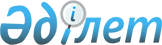 О внесении изменений в решение Арысского городского маслихата от 21 декабря 2010 года N 39/247-IV "О городском бюджете на 2011-2013 годы"
					
			Утративший силу
			
			
		
					Решение Арысского городского маслихата Южно-Казахстанской области от 4 марта 2011 года N 41/255-IV. Зарегистрировано Управлением юстиции города Арыс Южно-Казахстанской области 11 марта 2011 года N 14-2-106. Утратило силу в связи с истечением срока применения - письмо Арысского городского маслихата Южно-Казахстанской области от 16 января 2012 года N 10      Сноска. Утратило силу в связи с истечением срока применения - письмо Арысского городского маслихата Южно-Казахстанской области от 16.01.2012 N 10.

      В соответствии с подпунктом 4) пункта 2 статьи 106 и  статьи 109 Бюджетного кодекса Республики Казахстан от 4 декабря 2008 года, с подпунктом 1) пункта 1 статьи 6 Законом Республики Казахстан от 23 января 2001 года «О местном государственном управлении и самоуправлении в Республике Казахстан», Постановлением Правительства Республики Казахстан от 13 декабря 2010 года № 1350 «О реализации Закона Республики Казахстан «О республиканском бюджете на 2011-2013 годы», решением областного маслихата от 23 февраля 2011 года № 37/381-IV «О внесении изменений и дополнений в решение Южно-Казахстанского областного маслихата от 10 декабря 2010 года № 35/349-IV «Об областном бюджете на 2011-2013 годы», зарегистрированного в Реестре государственной регистрации Нормативных правовых актов № 2043 и постановлением акимата города Арыс от 1 марта 2011 года № 68 Арысский городской маслихат РЕШИЛ:



      1. Внести в решение Арысского городского маслихата от 21 декабря 2010 года № 39/247-IV «О городском бюджете на 2011-2013 годы» (зарегистрировано в Реестре государственной регистрации Нормативных правовых актов за № 14-2-101, опубликовано 22 января 2011 года в газете «Арыс акикаты» № 3) следующие изменения:



      пункт 1 изложить в новой редакции:

      «1. Утвердить городской бюджет города Арыс на 2011-2013 годы согласно приложениям 1, 2 и 3 соответственно, в том числе на 2011 год в следующих объемах:

      1) доходы – 4549048 тысяч тенге, в том числе по:

      налоговым поступлениям – 641074 тысяч тенге;

      неналоговым поступлениям – 4774 тысяч тенге;

      поступления от продажи основного капитала – 27596 тысяч тенге;

      поступлениям трансфертов – 3875604 тысяч тенге;

      2) затраты – 4554608 тысяч тенге;

      3) чистое бюджетное кредитование – 15454 тысяч тенге, в том числе по:

      бюджетные кредиты – 15988 тысяч тенге;

      погашение бюджетных кредитов – 534 тысяч тенге;

      4) сальдо по операциям с финансовыми активами – 0 тысяч тенге;

      5) профицит (дефицит) бюджета – - 21014 тысяч тенге;

      6) финансирование дефицита (использование профицита) бюджета – 21014 тысяч тенге.»;



      приложения 1, 2, 3, 4 к указанному решению изложить в новой редакции согласно приложениям 1, 2, 3, 4 к настоящему решению.



      2. Настоящее решение вводится в действие с 1 января 2011 года.

            Председатель сессии городского маслихата   А.Мажинбеков

      Секретарь городского маслихата             О.Керимкулов       

      Приложение 1 к решению

      Арысского городского маслихата

      от 4 марта 2011 года № 41/255-IV      Приложение 1 к решению

      Арысского городского маслихата

      от 21 декабря 2010 года № 39/247-IV       Городской бюджет на 2011 год

      Приложение 2 к решению

      Арысского городского маслихата

      от 4 марта 2011 года № 41/255-IV      Приложение 2 к решению

      Арысского городского маслихата

      от 21 декабря 2010 года № 39/247-IV       Городской бюджет на 2012 год

      Приложение 3 к решению

      Арысского городского маслихата

      от 4 марта 2011 года № 41/255-IV      Приложение 3 к решению

      Арысского городского маслихата

      от 21 декабря 2010 года № 39/247-IV       Городской бюджет на 2013 год

      Приложение 4 к решению

      Арысского городского маслихата

      от 4 марта 2011 года № 41/255-IV      Приложение 4 к решению

      Арысского городского маслихата

      от 21 декабря 2010 года № 39/247-IV       Перечень бюджетных программ развития городского бюджета на 2011-2013 годы с разделением на бюджетные программы, направленные на реализацию бюджетных инвестиционных проектов (программ) и на формирование или увеличение уставного капитала юридических лиц
					© 2012. РГП на ПХВ «Институт законодательства и правовой информации Республики Казахстан» Министерства юстиции Республики Казахстан
				КатегорияКатегорияКатегорияКатегорияСумма, тысяч тенгеКлассКлассНаименованиеСумма, тысяч тенгеПодклассПодклассСумма, тысяч тенге11123I. ДОХОДЫ45490481Налоговые поступления641074101Подоходный налог2245261012Индивидуальный подоходный налог224526103Социальный налог1871361031Социальный налог187136104Hалоги на собственность1810441041Hалоги на имущество1327821043Земельный налог161501044Hалог на транспортные средства312801045Единый земельный налог832105Внутренние налоги на товары, работы и услуги416411052Акцизы29771053Поступления за использование природных и других ресурсов320761054Сборы за ведение предпринимательской и профессиональной деятельности48965Налог на игорный бизнес1692108Обязательные платежи, взимаемые за совершение юридически значимых действий и (или) выдачу документов уполномоченными на то государственными органами или должностными лицами67271081Государственная пошлина67272Неналоговые поступления4774201Доходы от государственной собственности13792011Поступления части чистого дохода государственных предприятий342015Доходы от аренды имущества, находящегося в государственной собственности1345206Прочие неналоговые поступления33952061Прочие неналоговые поступления33953Поступления от продажи основного капитала27596303Продажа земли и нематериальных активов275963031Продажа земли275964Поступления трансфертов 3875604402Трансферты из вышестоящих органов государственного управления38756044022Трансферты из областного бюджета3875604Функциональная группаФункциональная группаФункциональная группаФункциональная группаНаименованиеСумма, тысяч тенгеФункциональная подгруппаФункциональная подгруппаФункциональная подгруппаФункциональная подгруппаСумма, тысяч тенгеАдминистратор бюджетных программАдминистратор бюджетных программАдминистратор бюджетных программСумма, тысяч тенгеПрограммаПрограммаСумма, тысяч тенге111123II. ЗАТРАТЫ455460801Государственные услуги общего характера158315011Представительные, исполнительные и другие органы, выполняющие общие функции государственного управления142128011112Аппарат маслихата района (города областного значения)21023011112001Услуги по обеспечению деятельности маслихата района (города областного значения)20723011112003Капитальные расходы государственных органов300011122Аппарат акима района (города областного значения)55012011122001Услуги по обеспечению деятельности акима района (города областного значения)54562011122003Капитальные расходы государственных органов450011123Аппарат акима района в городе, города районного значения, поселка, аула (села), аульного (сельского) округа66093011123001Услуги по обеспечению деятельности акима района в городе, города районного значения, поселка, аула (села), аульного (сельского) округа65193011123022Капитальные расходы государственных органов900012Финансовая деятельность1200012459Отдел экономики и финансов района (города областного значения)1200012459003Проведение оценки имущества в целях налогообложения1200019Прочие государственные услуги общего характера14987019459Отдел экономики и финансов района (города областного значения)14987019459001Услуги по реализации государственной политики в области формирования и развития экономической политики, государственного планирования, исполнения бюджета и управления коммунальной собственностью района (города областного значения)14637019459015Капитальные расходы государственных органов35002Оборона8603021Военные нужды6603021122Аппарат акима района (города областного значения)6603021122005Мероприятия в рамках исполнения всеобщей воинской обязанности6603022Организация работы по чрезвычайным ситуациям2000022122Аппарат акима района (города областного значения)2000022122006Предупреждение и ликвидация чрезвычайных ситуаций масштаба района (города областного значения)1000022122007Мероприятия по профилактике и тушению степных пожаров районного (городского) масштаба, а также пожаров в населенных пунктах, в которых не созданы органы государственной противопожарной службы100004Образование3275317041Дошкольное воспитание и обучение117279041464Отдел образования района (города областного значения)117279041464009Обеспечение деятельности организаций дошкольного воспитания и обучения117279042Начальное, основное среднее и общее среднее образование2516416042464Отдел образования района (города областного значения)2516416042464003Общеобразовательное обучение2488703042464006Дополнительное образование для детей27713049Прочие услуги в области образования641622049464Отдел образования района (города областного значения)104472049464001Услуги по реализации государственной политики на местном уровне в области образования 8473049464005Приобретение и доставка учебников, учебно-методических комплексов для государственных учреждений образования района (города областного значения)28284049464012Капитальные расходы государственных органов40150049464015Ежемесячные выплаты денежных средств опекунам (попечителям) на содержание ребенка сироты (детей-сирот), и ребенка (детей), оставшегося без попечения родителей16481049464020Обеспечение оборудованием, программным обеспечением детей-инвалидов, обучающихся на дому11084049467Отдел строительства района (города областного значения)537150049467037Строительство и реконструкция объектов образования53715006Социальная помощь и социальное обеспечение186368062Социальная помощь162757062451Отдел занятости и социальных программ района (города областного значения)160602062451002Программа занятости9000062451004Оказание социальной помощи на приобретение топлива специалистам здравоохранения, образования, социального обеспечения, культуры и спорта в сельской местности в соответствии с законодательством Республики Казахстан3065062451005Государственная адресная социальная помощь10604062451006Жилищная помощь3739062451007Социальная помощь отдельным категориям нуждающихся граждан по решениям местных представительных органов3128062451010Материальное обеспечение детей-инвалидов, воспитывающихся и обучающихся на дому637062451014Оказание социальной помощи нуждающимся гражданам на дому22666062451016Государственные пособия на детей до 18 лет101463062451017Обеспечение нуждающихся инвалидов обязательными гигиеническими средствами и предоставление услуг специалистами жестового языка, индивидуальными помощниками в соответствии с индивидуальной программой реабилитации инвалида6300062464Отдел образования района (города областного значения)2155062464008Социальная поддержка обучающихся и воспитанников организаций образования очной формы обучения в виде льготного проезда на общественном транспорте (кроме такси) по решению местных представительных органов2155069Прочие услуги в области социальной помощи и социального обеспечения23611069451Отдел занятости и социальных программ района (города областного значения)23611069451001Услуги по реализации государственной политики на местном уровне в области обеспечения занятости и реализации социальных программ для населения22286069451011Оплата услуг по зачислению, выплате и доставке пособий и других социальных выплат1025069451021Капитальные расходы государственных органов30007Жилищно-коммунальное хозяйство373315071Жилищное хозяйство22380071467Отдел строительства района (города областного значения)22380071467003Строительство и (или) приобретение жилья государственного коммунального жилищного фонда22380072Коммунальное хозяйство277529072458Отдел жилищно-коммунального хозяйства, пассажирского транспорта и автомобильных дорог района (города областного значения)44891072458012Функционирование системы водоснабжения и водоотведения44366072458029Развитие системы водоснабжения525072467Отдел строительства района (города областного значения)232638072467006Развитие системы водоснабжения232638073Благоустройство населенных пунктов73406073458Отдел жилищно-коммунального хозяйства, пассажирского транспорта и автомобильных дорог района (города областного значения)71271073458015Освещение улиц в населенных пунктах8259073458016Обеспечение санитарии населенных пунктов3000073458017Содержание мест захоронений и захоронение безродных162073458018Благоустройство и озеленение населенных пунктов59850073467Отдел строительства района (города областного значения)2135073467007Развитие благоустройства городов и населенных пунктов213508Культура, спорт, туризм и информационное пространство169170081Деятельность в области культуры34124081455Отдел культуры и развития языков района (города областного значения)21124081455003Поддержка культурно-досуговой работы21124081467Отдел строительства района (города областного значения)13000081467011Развитие объектов культуры13000082Спорт76548082465Отдел физической культуры и спорта района (города областного значения)68548082465005Развитие массового спорта и национальных видов спорта 66392082465006Проведение спортивных соревнований на районном (города областного значения) уровне1078082465007Подготовка и участие членов сборных команд района (города областного значения) по различным видам спорта на областных спортивных соревнованиях1078082467Отдел строительства района (города областного значения)8000082467008Развитие объектов спорта и туризма8000083Информационное пространство34380083455Отдел культуры и развития языков района (города областного значения)25380083455006Функционирование районных (городских) библиотек25380083456Отдел внутренней политики района (города областного значения)9000083456002Услуги по проведению государственной информационной политики через газеты и журналы 7500083456005Услуги по проведению государственной информационной политики через телерадиовещание1500089Прочие услуги по организации культуры, спорта, туризма и информационного пространства24118089455Отдел культуры и развития языков района (города областного значения)7165089455001Услуги по реализации государственной политики на местном уровне в области развития языков и культуры7015089455010Капитальные расходы государственных органов150089456Отдел внутренней политики района (города областного значения)11521089456001Услуги по реализации государственной политики на местном уровне в области информации, укрепления государственности и формирования социального оптимизма граждан10781089456003Реализация региональных программ в сфере молодежной политики590089456006Капитальные расходы государственных органов150089465Отдел физической культуры и спорта района (города областного значения)5432089465001Услуги по реализации государственной политики на местном уровне в сфере физической культуры и спорта5282089465004Капитальные расходы государственных органов15009Топливно-энергетический комплекс и недропользование12674099Прочие услуги в области топливно-энергетического комплекса и недропользования12674099458Отдел жилищно-коммунального хозяйства, пассажирского транспорта и автомобильных дорог района (города областного значения)12674099458019Развитие теплоэнергетической системы1267410Сельское, водное, лесное, рыбное хозяйство, особо охраняемые природные территории, охрана окружающей среды и животного мира, земельные отношения98693101Сельское хозяйство32801101454Отдел предпринимательства и сельского хозяйства района (города областного значения)3576101454099Реализация мер социальной поддержки специалистов социальной сферы сельских населенных пунктов за счет целевых трансфертов из республиканского бюджета 3576101473Отдел ветеринарии района (города областного значения)29225101473001Услуги по реализации государственной политики на местном уровне в сфере ветеринарии7416101473003Капитальные расходы государственных органов150101473005Обеспечение функционирования скотомогильников (биотермических ям) 2155101473007Организация отлова и уничтожения бродячих собак и кошек632101473008Возмещение владельцам стоимости изымаемых и уничтожаемых больных животных, продуктов и сырья животного происхождения862101473009Проведение ветеринарных мероприятий по энзоотическим болезням животных18010106Земельные отношения6568106463Отдел земельных отношений района (города областного значения)6568106463001Услуги по реализации государственной политики в области регулирования земельных отношений на территории района (города областного значения)6418106463007Капитальные расходы государственных органов150109Прочие услуги в области сельского, водного, лесного, рыбного хозяйства, охраны окружающей среды и земельных отношений59324109473Отдел ветеринарии района (города областного значения)59324109473011Проведение противоэпизоотических мероприятий5932411Промышленность, архитектурная, градостроительная и строительная деятельность14518112Архитектурная, градостроительная и строительная деятельность14518112467Отдел строительства района (города областного значения)9095112467001Услуги по реализации государственной политики на местном уровне в области строительства8945112467017Капитальные расходы государственных органов150112468Отдел архитектуры и градостроительства района (города областного значения)5423112468001Услуги по реализации государственной политики в области архитектуры и градостроительства на местном уровне 5153112468004Капитальные расходы государственных органов27012Транспорт и коммуникации197860121Автомобильный транспорт197860121458Отдел жилищно-коммунального хозяйства, пассажирского транспорта и автомобильных дорог района (города областного значения)197860121458022Развитие транспортной инфраструктуры38916121458023Обеспечение функционирования автомобильных дорог15894413Прочие54988139Прочие54988451Отдел занятости и социальных программ района (города областного значения)12480139451022Поддержка частного предпринимательства в рамках программы «Дорожная карта бизнеса - 2020»12480139454Отдел предпринимательства и сельского хозяйства района (города областного значения)9234139454001Услуги по реализации государственной политики на местном уровне в области развития предпринимательства, промышленности и сельского хозяйства 9084139454007Капитальные расходы государственных органов150139458Отдел жилищно-коммунального хозяйства, пассажирского транспорта и автомобильных дорог района (города областного значения)19806139458001Услуги по реализации государственной политики на местном уровне в области жилищно-коммунального хозяйства, пассажирского транспорта и автомобильных дорог 19656139458013Капитальные расходы государственных органов150139459Отдел экономики и финансов района (города областного значения)13468139459012Резерв местного исполнительного органа района (города областного значения) 1346815Трансферты4787151Трансферты4787151459Отдел экономики и финансов района (города областного значения)4787151459006Возврат неиспользованных (недоиспользованных) целевых трансфертов4787III. ЧИСТОЕ БЮДЖЕТНОЕ КРЕДИТОВАНИЕ15454Функциональная группаФункциональная группаФункциональная группаФункциональная группаНаименованиеСумма, тысяч тенгеФункциональная подгруппаФункциональная подгруппаФункциональная подгруппаФункциональная подгруппаСумма, тысяч тенгеАдминистратор бюджетных программАдминистратор бюджетных программАдминистратор бюджетных программСумма, тысяч тенгеПрограммаПрограммаСумма, тысяч тенге11112310Сельское, водное, лесное, рыбное хозяйство, особо охраняемые природные территории, охрана окружающей среды и животного мира, земельные отношения15988101Сельское хозяйство15988101454Отдел предпринимательства и сельского хозяйства района (города областного значения)15988101454009Бюджетные кредиты для реализации мер социальной поддержки специалистов социальной сферы сельских населенных пунктов15988КатегорияКатегорияКатегорияКатегорияНаименованиесумма, тысяч тенгеКлассКлассКлассКласссумма, тысяч тенгеПодклассПодклассПодкласссумма, тысяч тенге1111235ПОГАШЕНИЕ БЮДЖЕТНЫХ КРЕДИТОВ53401Погашение бюджетных кредитов5341Погашение бюджетных кредитов534IV. САЛЬДО ПО ОПЕРАЦИЯМ С ФИНАНСОВЫМИ АКТИВАМИ0V. ДЕФИЦИТ (ПРОФИЦИТ) БЮДЖЕТА-21014VI. ФИНАНСИРОВАНИЕ ДЕФИЦИТА (ИСПОЛЬЗОВАНИЕ ПРОФИЦИТА) БЮДЖЕТА21014КатегорияКатегорияКатегорияКатегорияСумма, тысяч тенгеКлассКлассНаименованиеСумма, тысяч тенгеПодклассПодклассСумма, тысяч тенге11123I. ДОХОДЫ40213991Налоговые поступления710511101Подоходный налог2547601012Индивидуальный подоходный налог254760103Социальный налог2067231031Социальный налог206723104Hалоги на собственность1970261041Hалоги на имущество1427221043Земельный налог173611044Hалог на транспортные средства360491045Единый земельный налог894105Внутренние налоги на товары, работы и услуги447721052Акцизы32001053Поступления за использование природных и других ресурсов344821054Сборы за ведение предпринимательской и профессиональной деятельности52625Налог на игорный бизнес1828108Обязательные платежи, взимаемые за совершение юридически значимых действий и (или) выдачу документов уполномоченными на то государственными органами или должностными лицами72301081Государственная пошлина72302Неналоговые поступления5131201Доходы от государственной собственности14812011Поступления части чистого дохода государственных предприятий362015Доходы от аренды имущества, находящегося в государственной собственности1445206Прочие неналоговые поступления36502061Прочие неналоговые поступления36503Поступления от продажи основного капитала22329303Продажа земли и нематериальных активов223293031Продажа земли223294Поступления трансфертов 3283428402Трансферты из вышестоящих органов государственного управления32834284022Трансферты из областного бюджета3283428Функциональная группаФункциональная группаФункциональная группаФункциональная группаНаименованиеСумма, тысяч тенгеФункциональная подгруппаФункциональная подгруппаФункциональная подгруппаФункциональная подгруппаСумма, тысяч тенгеАдминистратор бюджетных программАдминистратор бюджетных программАдминистратор бюджетных программСумма, тысяч тенгеПрограммаПрограммаСумма, тысяч тенге111123II. ЗАТРАТЫ402139901Государственные услуги общего характера180974011Представительные, исполнительные и другие органы, выполняющие общие функции государственного управления163006011112Аппарат маслихата района (города областного значения)22084011112001Услуги по обеспечению деятельности маслихата района (города областного значения)21934011112003Капитальные расходы государственных органов150011122Аппарат акима района (города областного значения)61342011122001Услуги по обеспечению деятельности акима района (города областного значения)60892011122003Капитальные расходы государственных органов450011123Аппарат акима района в городе, города районного значения, поселка, аула (села), аульного (сельского) округа79580011123001Услуги по обеспечению деятельности акима района в городе, города районного значения, поселка, аула (села), аульного (сельского) округа72680011123022Капитальные расходы государственных органов6900012Финансовая деятельность1293012459Отдел экономики и финансов района (города областного значения)1293012459003Проведение оценки имущества в целях налогообложения1293019Прочие государственные услуги общего характера16675019459Отдел экономики и финансов района (города областного значения)16675019459001Услуги по реализации государственной политики в области формирования и развития экономической политики, государственного планирования, исполнения бюджета и управления коммунальной собственностью района (города областного значения)16325019459015Капитальные расходы государственных органов35002Оборона9070021Военные нужды6914021122Аппарат акима района (города областного значения)6914021122005Мероприятия в рамках исполнения всеобщей воинской обязанности6914022Организация работы по чрезвычайным ситуациям2156022122Аппарат акима района (города областного значения)2156022122006Предупреждение и ликвидация чрезвычайных ситуаций масштаба района (города областного значения)1078022122007Мероприятия по профилактике и тушению степных пожаров районного (городского) масштаба, а также пожаров в населенных пунктах, в которых не созданы органы государственной противопожарной службы107803Общественный порядок, безопасность, правовая, судебная, уголовно-исполнительная деятельность3000031Правоохранительная деятельность3000031458Отдел жилищно-коммунального хозяйства, пассажирского транспорта и автомобильных дорог района (города областного значения)3000031458021Обеспечение безопасности дорожного движения в населенных пунктах300004Образование2991926041Дошкольное воспитание и обучение72411041464Отдел образования района (города областного значения)72411041464009Обеспечение деятельности организаций дошкольного воспитания и обучения72411042Начальное, основное среднее и общее среднее образование2740843042464Отдел образования района (города областного значения)2740843042464003Общеобразовательное обучение2709816042464006Дополнительное образование для детей31027049Прочие услуги в области образования178672049464Отдел образования района (города областного значения)39434049464001Услуги по реализации государственной политики на местном уровне в области образования 9471049464005Приобретение и доставка учебников, учебно-методических комплексов для государственных учреждений образования района (города областного значения)29813049464012Капитальные расходы государственных органов150049467Отдел строительства района (города областного значения)139238049467037Строительство и реконструкция объектов образования13923806Социальная помощь и социальное обеспечение198034062Социальная помощь171660062451Отдел занятости и социальных программ района (города областного значения)169338062451002Программа занятости9699062451004Оказание социальной помощи на приобретение топлива специалистам здравоохранения, образования, социального обеспечения, культуры и спорта в сельской местности в соответствии с законодательством Республики Казахстан3303062451005Государственная адресная социальная помощь11394062451006Жилищная помощь4029062451007Социальная помощь отдельным категориям нуждающихся граждан по решениям местных представительных органов2938062451010Материальное обеспечение детей-инвалидов, воспитывающихся и обучающихся на дому686062451014Оказание социальной помощи нуждающимся гражданам на дому21677062451016Государственные пособия на детей до 18 лет108823062451017Обеспечение нуждающихся инвалидов обязательными гигиеническими средствами и предоставление услуг специалистами жестового языка, индивидуальными помощниками в соответствии с индивидуальной программой реабилитации инвалида6789062464Отдел образования района (города областного значения)2322062464008Социальная поддержка обучающихся и воспитанников организаций образования очной формы обучения в виде льготного проезда на общественном транспорте (кроме такси) по решению местных представительных органов2322069Прочие услуги в области социальной помощи и социального обеспечения26374069451Отдел занятости и социальных программ района (города областного значения)26374069451001Услуги по реализации государственной политики на местном уровне в области обеспечения занятости и реализации социальных программ для населения24970069451011Оплата услуг по зачислению, выплате и доставке пособий и других социальных выплат1104069451021Капитальные расходы государственных органов30007Жилищно-коммунальное хозяйство305669071Жилищное хозяйство82380071467Отдел строительства района (города областного значения)82380071467003Строительство и (или) приобретение жилья государственного коммунального жилищного фонда22380071467004Развитие, обустройство и (или) приобретение инженерно-коммуникационной инфраструктуры60000072Коммунальное хозяйство178000072467Отдел строительства района (города областного значения)178000072467006Развитие системы водоснабжения178000073Благоустройство населенных пунктов45289073458Отдел жилищно-коммунального хозяйства, пассажирского транспорта и автомобильных дорог района (города областного значения)45289073458015Освещение улиц в населенных пунктах8899073458016Обеспечение санитарии населенных пунктов3233073458017Содержание мест захоронений и захоронение безродных174073458018Благоустройство и озеленение населенных пунктов3298308Культура, спорт, туризм и информационное пространство198197081Деятельность в области культуры60476081455Отдел культуры и развития языков района (города областного значения)44476081455003Поддержка культурно-досуговой работы44476081467Отдел строительства района (города областного значения)16000081467011Развитие объектов культуры16000082Спорт74028082465Отдел физической культуры и спорта района (города областного значения)74028082465005Развитие массового спорта и национальных видов спорта 71704082465006Проведение спортивных соревнований на районном (города областного значения) уровне1162082465007Подготовка и участие членов сборных команд района (города областного значения) по различным видам спорта на областных спортивных соревнованиях1162083Информационное пространство37535083455Отдел культуры и развития языков района (города областного значения)27838083455006Функционирование районных (городских) библиотек27838083456Отдел внутренней политики района (города областного значения)9697083456002Услуги по проведению государственной информационной политики через газеты и журналы 8081083456005Услуги по проведению государственной информационной политики через телерадиовещание1616089Прочие услуги по организации культуры, спорта, туризма и информационного пространства26158089455Отдел культуры и развития языков района (города областного значения)7972089455001Услуги по реализации государственной политики на местном уровне в области развития языков и культуры7822089455010Капитальные расходы государственных органов150089456Отдел внутренней политики района (города областного значения)12117089456001Услуги по реализации государственной политики на местном уровне в области информации, укрепления государственности и формирования социального оптимизма граждан11967089456006Капитальные расходы государственных органов150089465Отдел физической культуры и спорта района (города областного значения)6069089465001Услуги по реализации государственной политики на местном уровне в сфере физической культуры и спорта5919089465004Капитальные расходы государственных органов15009Топливно-энергетический комплекс и недропользование39000099Прочие услуги в области топливно-энергетического комплекса и недропользования39000099458Отдел жилищно-коммунального хозяйства, пассажирского транспорта и автомобильных дорог района (города областного значения)39000099458019Развитие теплоэнергетической системы3900010Сельское, водное, лесное, рыбное хозяйство, особо охраняемые природные территории, охрана окружающей среды и животного мира, земельные отношения29745101Сельское хозяйство22523101473Отдел ветеринарии района (города областного значения)22523101473001Услуги по реализации государственной политики на местном уровне в сфере ветеринарии8320101473003Капитальные расходы государственных органов150101473005Обеспечение функционирования скотомогильников (биотермических ям) 2322101473007Организация отлова и уничтожения бродячих собак и кошек681101473008Возмещение владельцам стоимости изымаемых и уничтожаемых больных животных, продуктов и сырья животного происхождения929101473009Проведение ветеринарных мероприятий по энзоотическим болезням животных10121106Земельные отношения7222106463Отдел земельных отношений района (города областного значения)7222106463001Услуги по реализации государственной политики в области регулирования земельных отношений на территории района (города областного значения)7072106463007Капитальные расходы государственных органов15011Промышленность, архитектурная, градостроительная и строительная деятельность15407112Архитектурная, градостроительная и строительная деятельность15407112467Отдел строительства района (города областного значения)9622112467001Услуги по реализации государственной политики на местном уровне в области строительства9472112467017Капитальные расходы государственных органов150112468Отдел архитектуры и градостроительства района (города областного значения)5785112468001Услуги по реализации государственной политики в области архитектуры и градостроительства на местном уровне 5635112468004Капитальные расходы государственных органов15012Транспорт и коммуникации3233121Автомобильный транспорт3233121458Отдел жилищно-коммунального хозяйства, пассажирского транспорта и автомобильных дорог района (города областного значения)3233121458023Обеспечение функционирования автомобильных дорог323313Прочие47144139Прочие47144139454Отдел предпринимательства и сельского хозяйства района (города областного значения)10312139454001Услуги по реализации государственной политики на местном уровне в области развития предпринимательства, промышленности и сельского хозяйства 10162139454007Капитальные расходы государственных органов150139458Отдел жилищно-коммунального хозяйства, пассажирского транспорта и автомобильных дорог района (города областного значения)22073139458001Услуги по реализации государственной политики на местном уровне в области жилищно-коммунального хозяйства, пассажирского транспорта и автомобильных дорог 21923139458013Капитальные расходы государственных органов150139459Отдел экономики и финансов района (города областного значения)14759139459012Резерв местного исполнительного органа района (города областного значения) 14759III. ЧИСТОЕ БЮДЖЕТНОЕ КРЕДИТОВАНИЕ2556Функциональная группаФункциональная группаФункциональная группаФункциональная группаНаименованиеСумма, тысяч тенгеФункциональная подгруппаФункциональная подгруппаФункциональная подгруппаФункциональная подгруппаСумма, тысяч тенгеАдминистратор бюджетных программАдминистратор бюджетных программАдминистратор бюджетных программСумма, тысяч тенгеПрограммаПрограммаСумма, тысяч тенге11112310Сельское, водное, лесное, рыбное хозяйство, особо охраняемые природные территории, охрана окружающей среды и животного мира, земельные отношения3090101Сельское хозяйство3090101454Отдел предпринимательства и сельского хозяйства района (города областного значения)3090101454009Бюджетные кредиты для реализации мер социальной поддержки специалистов социальной сферы сельских населенных пунктов3090КатегорияКатегорияКатегорияКатегорияНаименованиесумма, тысяч тенгеКлассКлассКлассКласссумма, тысяч тенгеПодклассПодклассПодкласссумма, тысяч тенге1111235ПОГАШЕНИЕ БЮДЖЕТНЫХ КРЕДИТОВ53401Погашение бюджетных кредитов5341Погашение бюджетных кредитов534IV. САЛЬДО ПО ОПЕРАЦИЯМ С ФИНАНСОВЫМИ АКТИВАМИ0V. ДЕФИЦИТ (ПРОФИЦИТ) БЮДЖЕТА-2556VI. ФИНАНСИРОВАНИЕ ДЕФИЦИТА (ИСПОЛЬЗОВАНИЕ ПРОФИЦИТА) БЮДЖЕТА2556КатегорияКатегорияКатегорияКатегорияСумма, тысяч тенгеКлассКлассНаименованиеСумма, тысяч тенгеПодклассПодклассСумма, тысяч тенге11123I. ДОХОДЫ42165801Налоговые поступления745930101Подоходный налог2630351012Индивидуальный подоходный налог263035103Социальный налог2126021031Социальный налог212602104Hалоги на собственность2143891041Hалоги на имущество1534071043Земельный налог186641044Hалог на транспортные средства413571045Единый земельный налог961105Внутренние налоги на товары, работы и услуги481301052Акцизы34401053Поступления за использование природных и других ресурсов370681054Сборы за ведение предпринимательской и профессиональной деятельности56575Налог на игорный бизнес1965108Обязательные платежи, взимаемые за совершение юридически значимых действий и (или) выдачу документов уполномоченными на то государственными органами или должностными лицами77741081Государственная пошлина77742Неналоговые поступления5517201Доходы от государственной собственности15932011Поступления части чистого дохода государственных предприятий392015Доходы от аренды имущества, находящегося в государственной собственности1554206Прочие неналоговые поступления39242061Прочие неналоговые поступления39243Поступления от продажи основного капитала15800303Продажа земли и нематериальных активов158003031Продажа земли158004Поступления трансфертов 3449333402Трансферты из вышестоящих органов государственного управления34493334022Трансферты из областного бюджета3449333Функциональная группаФункциональная группаФункциональная группаФункциональная группаНаименованиеСумма, тысяч тенгеФункциональная подгруппаФункциональная подгруппаФункциональная подгруппаФункциональная подгруппаСумма, тысяч тенгеАдминистратор бюджетных программАдминистратор бюджетных программАдминистратор бюджетных программСумма, тысяч тенгеПрограммаПрограммаСумма, тысяч тенге111123II. ЗАТРАТЫ421658001Государственные услуги общего характера177051011Представительные, исполнительные и другие органы, выполняющие общие функции государственного управления158776011112Аппарат маслихата района (города областного значения)22262011112001Услуги по обеспечению деятельности маслихата района (города областного значения)22112011112003Капитальные расходы государственных органов150011122Аппарат акима района (города областного значения)62330011122001Услуги по обеспечению деятельности акима района (города областного значения)61880011122003Капитальные расходы государственных органов450011123Аппарат акима района в городе, города районного значения, поселка, аула (села), аульного (сельского) округа74183,98011123001Услуги по обеспечению деятельности акима района в городе, города районного значения, поселка, аула (села), аульного (сельского) округа73284011123022Капитальные расходы государственных органов900012Финансовая деятельность1393012459Отдел экономики и финансов района (города областного значения)1393012459003Проведение оценки имущества в целях налогообложения1393019Прочие государственные услуги общего характера16882019459Отдел экономики и финансов района (города областного значения)16882019459001Услуги по реализации государственной политики в области формирования и развития экономической политики, государственного планирования, исполнения бюджета и управления коммунальной собственностью района (города областного значения)16532019459015Капитальные расходы государственных органов35002Оборона9321021Военные нужды6999021122Аппарат акима района (города областного значения)6999021122005Мероприятия в рамках исполнения всеобщей воинской обязанности6999022Организация работы по чрезвычайным ситуациям2322022122Аппарат акима района (города областного значения)2322022122006Предупреждение и ликвидация чрезвычайных ситуаций масштаба района (города областного значения)1161022122007Мероприятия по профилактике и тушению степных пожаров районного (городского) масштаба, а также пожаров в населенных пунктах, в которых не созданы органы государственной противопожарной службы116103Общественный порядок, безопасность, правовая, судебная, уголовно-исполнительная деятельность3000031Правоохранительная деятельность3000031458Отдел жилищно-коммунального хозяйства, пассажирского транспорта и автомобильных дорог района (города областного значения)3000031458021Обеспечение безопасности дорожного движения в населенных пунктах300004Образование3012977041Дошкольное воспитание и обучение88802041464Отдел образования района (города областного значения)88802041464009Обеспечение деятельности организаций дошкольного воспитания и обучения88802042Начальное, основное среднее и общее среднее образование2737172042464Отдел образования района (города областного значения)2737172042464003Общеобразовательное обучение2706093042464006Дополнительное образование для детей31079049Прочие услуги в области образования187003049464Отдел образования района (города областного значения)41163049464001Услуги по реализации государственной политики на местном уровне в области образования 9553049464005Приобретение и доставка учебников, учебно-методических комплексов для государственных учреждений образования района (города областного значения)31460049464012Капитальные расходы государственных органов150049467Отдел строительства района (города областного значения)145840049467037Строительство и реконструкция объектов образования14584006Социальная помощь и социальное обеспечение209473062Социальная помощь182804062451Отдел занятости и социальных программ района (города областного значения)180302062451002Программа занятости10449062451004Оказание социальной помощи на приобретение топлива специалистам здравоохранения, образования, социального обеспечения, культуры и спорта в сельской местности в соответствии с законодательством Республики Казахстан3558062451005Государственная адресная социальная помощь12236062451006Жилищная помощь4341062451007Социальная помощь отдельным категориям нуждающихся граждан по решениям местных представительных органов3165062451010Материальное обеспечение детей-инвалидов, воспитывающихся и обучающихся на дому740062451014Оказание социальной помощи нуждающимся гражданам на дому21779062451016Государственные пособия на детей до 18 лет116719062451017Обеспечение нуждающихся инвалидов обязательными гигиеническими средствами и предоставление услуг специалистами жестового языка, индивидуальными помощниками в соответствии с индивидуальной программой реабилитации инвалида7315062464Отдел образования района (города областного значения)2502062464008Социальная поддержка обучающихся и воспитанников организаций образования очной формы обучения в виде льготного проезда на общественном транспорте (кроме такси) по решению местных представительных органов2502069Прочие услуги в области социальной помощи и социального обеспечения26669069451Отдел занятости и социальных программ района (города областного значения)26669069451001Услуги по реализации государственной политики на местном уровне в области обеспечения занятости и реализации социальных программ для населения25179069451011Оплата услуг по зачислению, выплате и доставке пособий и других социальных выплат1190069451021Капитальные расходы государственных органов30007Жилищно-коммунальное хозяйство440317071Жилищное хозяйство82380071467Отдел строительства района (города областного значения)82380071467003Строительство и (или) приобретение жилья государственного коммунального жилищного фонда22380071467004Развитие, обустройство и (или) приобретение инженерно-коммуникационной инфраструктуры60000072Коммунальное хозяйство310000072458Отдел жилищно-коммунального хозяйства, пассажирского транспорта и автомобильных дорог района (города областного значения)80000072458028Развитие коммунального хозяйства80000072467Отдел строительства района (города областного значения)230000072467006Развитие системы водоснабжения230000073Благоустройство населенных пунктов47937073458Отдел жилищно-коммунального хозяйства, пассажирского транспорта и автомобильных дорог района (города областного значения)47937073458015Освещение улиц в населенных пунктах9589073458016Обеспечение санитарии населенных пунктов3483073458017Содержание мест захоронений и захоронение безродных188073458018Благоустройство и озеленение населенных пунктов3467708Культура, спорт, туризм и информационное пространство202408081Деятельность в области культуры30114081455Отдел культуры и развития языков района (города областного значения)22114081455003Поддержка культурно-досуговой работы22114081467Отдел строительства района (города областного значения)8000081467011Развитие объектов культуры8000082Спорт87766082465Отдел физической культуры и спорта района (города областного значения)87766082465005Развитие массового спорта и национальных видов спорта 85262082465006Проведение спортивных соревнований на районном (города областного значения) уровне1252082465007Подготовка и участие членов сборных команд района (города областного значения) по различным видам спорта на областных спортивных соревнованиях1252083Информационное пространство57978083455Отдел культуры и развития языков района (города областного значения)47528083455006Функционирование районных (городских) библиотек47528083456Отдел внутренней политики района (города областного значения)10450083456002Услуги по проведению государственной информационной политики через газеты и журналы 8708083456005Услуги по проведению государственной информационной политики через телерадиовещание1742089Прочие услуги по организации культуры, спорта, туризма и информационного пространства26550089455Отдел культуры и развития языков района (города областного значения)8074089455001Услуги по реализации государственной политики на местном уровне в области развития языков и культуры7924089455010Капитальные расходы государственных органов150089456Отдел внутренней политики района (города областного значения)12369089456001Услуги по реализации государственной политики на местном уровне в области информации, укрепления государственности и формирования социального оптимизма граждан12219089456006Капитальные расходы государственных органов150089465Отдел физической культуры и спорта района (города областного значения)6107089465001Услуги по реализации государственной политики на местном уровне в сфере физической культуры и спорта5957089465004Капитальные расходы государственных органов15009Топливно-энергетический комплекс и недропользование60000099Прочие услуги в области топливно-энергетического комплекса и недропользования60000099458Отдел жилищно-коммунального хозяйства, пассажирского транспорта и автомобильных дорог района (города областного значения)60000099458019Развитие теплоэнергетической системы6000010Сельское, водное, лесное, рыбное хозяйство, особо охраняемые природные территории, охрана окружающей среды и животного мира, земельные отношения30416101Сельское хозяйство23147101473Отдел ветеринарии района (города областного значения)23147101473001Услуги по реализации государственной политики на местном уровне в сфере ветеринарии8415101473003Капитальные расходы государственных органов150101473005Обеспечение функционирования скотомогильников (биотермических ям) 2502101473007Организация отлова и уничтожения бродячих собак и кошек734101473008Возмещение владельцам стоимости изымаемых и уничтожаемых больных животных, продуктов и сырья животного происхождения1001101473009Проведение ветеринарных мероприятий по энзоотическим болезням животных10345106Земельные отношения7269106463Отдел земельных отношений района (города областного значения)7269106463001Услуги по реализации государственной политики в области регулирования земельных отношений на территории района (города областного значения)7119106463007Капитальные расходы государственных органов15011Промышленность, архитектурная, градостроительная и строительная деятельность15539112Архитектурная, градостроительная и строительная деятельность15539112467Отдел строительства района (города областного значения)9701112467001Услуги по реализации государственной политики на местном уровне в области строительства9551112467017Капитальные расходы государственных органов150112468Отдел архитектуры и градостроительства района (города областного значения)5838112468001Услуги по реализации государственной политики в области архитектуры и градостроительства на местном уровне 5688112468004Капитальные расходы государственных органов15012Транспорт и коммуникации8283121Автомобильный транспорт8283121458Отдел жилищно-коммунального хозяйства, пассажирского транспорта и автомобильных дорог района (города областного значения)8283121458022Развитие транспортной инфраструктуры4800121458023Обеспечение функционирования автомобильных дорог348313Прочие47795139Прочие47795139454Отдел предпринимательства и сельского хозяйства района (города областного значения)10383139454001Услуги по реализации государственной политики на местном уровне в области развития предпринимательства, промышленности и сельского хозяйства 10233139454007Капитальные расходы государственных органов150139458Отдел жилищно-коммунального хозяйства, пассажирского транспорта и автомобильных дорог района (города областного значения)22406139458001Услуги по реализации государственной политики на местном уровне в области жилищно-коммунального хозяйства, пассажирского транспорта и автомобильных дорог 22256139458013Капитальные расходы государственных органов150139459Отдел экономики и финансов района (города областного значения)15006139459012Резерв местного исполнительного органа района (города областного значения) 15006III. ЧИСТОЕ БЮДЖЕТНОЕ КРЕДИТОВАНИЕ2777Функциональная группаФункциональная группаФункциональная группаФункциональная группаНаименованиеСумма, тысяч тенгеФункциональная подгруппаФункциональная подгруппаФункциональная подгруппаФункциональная подгруппаСумма, тысяч тенгеАдминистратор бюджетных программАдминистратор бюджетных программАдминистратор бюджетных программСумма, тысяч тенгеПрограммаПрограммаСумма, тысяч тенге11112310Сельское, водное, лесное, рыбное хозяйство, особо охраняемые природные территории, охрана окружающей среды и животного мира, земельные отношения3311101Сельское хозяйство3311101454Отдел предпринимательства и сельского хозяйства района (города областного значения)3311101454009Бюджетные кредиты для реализации мер социальной поддержки специалистов социальной сферы сельских населенных пунктов3311КатегорияКатегорияКатегорияКатегорияНаименованиесумма, тысяч тенгеКлассКлассКлассКласссумма, тысяч тенгеПодклассПодклассПодкласссумма, тысяч тенге1111235ПОГАШЕНИЕ БЮДЖЕТНЫХ КРЕДИТОВ53401Погашение бюджетных кредитов5341Погашение бюджетных кредитов534IV. САЛЬДО ПО ОПЕРАЦИЯМ С ФИНАНСОВЫМИ АКТИВАМИ0V. ДЕФИЦИТ (ПРОФИЦИТ) БЮДЖЕТА-2777VI. ФИНАНСИРОВАНИЕ ДЕФИЦИТА (ИСПОЛЬЗОВАНИЕ ПРОФИЦИТА) БЮДЖЕТА2777Функциональная группаФункциональная группаФункциональная группаФункциональная группаНаименованиеФункциональная подгруппаФункциональная подгруппаФункциональная подгруппаФункциональная подгруппаАдминистратор бюджетных программАдминистратор бюджетных программАдминистратор бюджетных программПрограммаПрограмма11112Инвестиционные проекты04Образование09Прочие услуги в области образования467Отдел строительства района (города областного значения)037Строительство и реконструкция объектов образования7Жилищно-коммунальное хозяйство1Жилищное хозяйство467Отдел строительства района (города областного значения)003Строительство и (или) приобретение жилья государственного коммунального жилищного фонда467004Развитие, обустройство и (или) приобретение инженерно-коммуникационной инфраструктуры2Коммунальное хозяйство458Отдел жилищно-коммунального хозяйства, пассажирского транспорта и автомобильных дорог района (города областного значения)028Развитие коммунального хозяйства029Развитие системы водоснабжения467Отдел строительства района (города областного значения)006Развитие системы водоснабжения3Благоустройство населенных пунктов467Отдел строительства района (города областного значения)007Развитие благоустройства городов и населенных пунктов08Культура, спорт, туризм и информационное пространство1Деятельность в области культуры467Отдел строительства района (города областного значения)011Развитие объектов культуры2Спорт467Отдел строительства района (города областного значения)008Развитие объектов спорта и туризма9Топливно-энергетический комплекс и недропользование09Прочие услуги в области топливно-энергетического комплекса и недропользования458Отдел жилищно-коммунального хозяйства, пассажирского транспорта и автомобильных дорог района (города областного значения)019Развитие теплоэнергетической системы12Транспорт и коммуникации121Автомобильный транспорт121458Отдел жилищно-коммунального хозяйства, пассажирского транспорта и автомобильных дорог района (города областного значения)121458022Развитие транспортной инфраструктуры